ANALISIS PENGARUH LIKUIDITAS, PROFITABILITAS, LEVERAGE DAN FIRM SIZE TERHADAP KEBIJAKAN DIVIDEN PADA PERUSAHAAN MANUFAKTUR YANG TERDAFTAR DI BURSA EFEK INDONESIA TAHUN 2016-2020SuharyantiAbstrakPenelitian ini bertujuan untuk menganalisis pengaruh kinerja keuangan terhadap kebijakan dividen pada perusahaan publik yang terdaftar di Bursa Efek Indonesia periode 2016 sampai 2020. Kinerja keuangan perusahaan terdiri dari variabel likuiditas yang diukur dengan Current Ratio (CR), variabel profitabilitas yang diukur dengan Return on Equity (ROE), leverage yang diukur dengan Debt to Equity Ratio (DER) serta ukuran perusahaan diukur dengan Firm Size. Kebijakan dividen diukur dengan Dividend Payout Ratio (DPR). Populasi dalam penelitian ini adalah perusahaan manufaktur yang terdaftar di Bursa Efek Indonesia periode 2016-2020. Penentuan sampel dilakukan dengan purposive sampling sehingga memperoleh sampel sebanyak 95 perusahaan manufaktur. Data penelitian ini merupakan data sekunder yang diperoleh dari laporan keuangan perusahaan yang terdapat dalam Indonesian Capital Market Direktory (ICMD) dan annual report. Analisis data menggunakan analisis regresi linear berganda. Hasil analisis menunjukkan bahwa variabel CR berpengaruh positif dan signifikan terhadap DPR. Semakin tinggi CR semakin tinggi DPR. Besarnya likuiditas akan meningkatkan dividen.  ROE berpengaruh positif dan signifikan terhadap DPR. Semakin tinggi ROE semakin tinggi DPR. Besarnya profitabilitas akan meningkatkan dividen. DER berpengaruh negatif dan signifikan terhadap DPR. Semakin tinggi DER semakin rendah DPR. Besarnya leverage akan menurunkan dividen. Firm Size berpengaruh positif dan signifikan terhadap DPR. Semakin tinggi Firm Size semakin tinggi DPR. Tingginya Firm Size akan meningkatkan dividen. Kata Kunci: Likuiditas, Profitabilitas, Leverage, Firm Size, Kebijakan Dividen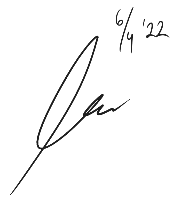 ANALYSIS OF THE EFFECT OF LIQUIDITY, PROFITABILITY, LEVERAGE AND FIRM SIZE ON DIVIDEND POLICY ON MANUFACTURING COMPANIES LISTED ON THE INDONESIA STOCK EXCHANGE 2016-2020SuharyantiAbstractThis study aims to analyze the effect of financial performance on dividend policy in public companies listed on Indonesia Stock Exchange for the period of 2016 to 2020. Company financial performance consists of liquidity variables measured by Current Ratio (CR), profitability variables measured by Return on Equity (ROE), leverage variables measured by Debt-to-Equity Ratio (DER) and company size measured by Firm Size. The dividend policy is measured by the Dividend Payout Ratio (DPR). The population in this study is manufacturing companies listed on the Indonesia Stock Exchange from 2016 to 2020. Determination of the sample is done by using the purposive sampling method, and it obtain a sample of 95 manufacturing companies. This research data is secondary data obtained from company’s financial statements contained in the Indonesian Capital Market Directory (ICMD) and annual report. The analysis of data is using multiple linear regression. The results of the analysis show that the CR variable has a positive and significant effect on the DPR. The higher the CR, the higher the DPR. The amount of liquidity will increase dividends. ROE has a positive and significant effect on the DPR. The higher the ROE, the higher the DPR. The amount of profitability will increase dividends. DER has a negative and significant effect on DPR. The higher the DER, the lower the DPR. The amount of leverage will reduce dividends. Firm Size has a positive and significant effect on the DPR. The higher the Firm Size, the higher the DPR. High Firm Size will increase dividends. Keywords: Liquidity, Profitability, Leverage, Firm Size, Dividend Policies